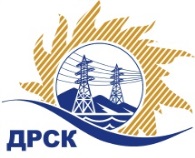 Акционерное Общество«Дальневосточная распределительная сетевая  компания»Протокол № 533/УТПиР-ВПзаседания закупочной комиссии по выбору победителя по открытому электронному запросу предложений на право заключения договора: Монтаж и наладка источников бесперебойного питания закупка № 1743 раздел 2.2.1.  ГКПЗ 2017№ ЕИС – 31705223144ПРИСУТСТВОВАЛИ: члены постоянно действующей Закупочной комиссии АО «ДРСК»  2-го уровня.Форма голосования членов Закупочной комиссии: очно-заочная.ВОПРОСЫ, ВЫНОСИМЫЕ НА РАССМОТРЕНИЕ ЗАКУПОЧНОЙ КОМИССИИ: Об утверждении результатов процедуры переторжки.Об итоговой ранжировке заявок.О выборе победителя запроса предложений.ВОПРОС 1 «Об утверждении результатов процедуры переторжки»РЕШИЛИ:Признать процедуру переторжки состоявшейся.Утвердить окончательные цены предложений участниковВОПРОС 2 «Об итоговой ранжировке заявок»РЕШИЛИ:Утвердить итоговую ранжировку заявокВОПРОС 3 «О выборе победителя запроса предложений»РЕШИЛИ:Планируемая стоимость закупки в соответствии с ГКПЗ: 7 627 118.64 рублей без учета НДС (9 000 000.00 руб. с учетом НДС).На основании приведенной итоговой ранжировки поступивших заявок предлагается признать победителем запроса предложений Монтаж и наладка источников бесперебойного питания участника, занявшего первое место по степени предпочтительности для заказчика: ООО «Восточные энерго-строительные технологии» г. Владивосток, Лесной переулок, 1а на условиях: стоимость предложения 7 372 881,36  руб. без учета НДС (8 700 000,00 руб. с учетом НДС). Срок выполнения работ: с момента заключения договора по 20.08.2017 г. Условия оплаты: в течение 30 календарных дней с момента подписания акта сдачи-приемки выполненных работ. Гарантийные обязательства:  гарантия подрядчика на качество всех выполненных работ составляет 36 мес. со дня подписания акта сдачи-приемки выполненных работ.   Коврижкина Е.Ю.Тел. 397208город  Благовещенск«06» июля  2017 года№п/пНаименование Участника закупки и место нахожденияОкончательная цена заявки, руб. без НДС1ООО «Восточные энерго-строительные технологии»г. Владивосток, Лесной переулок, 1а7 364 406,782ЗАО «ПИК ЭЛБИ»г. Санкт-Петербург, ул. Ворошилова, 2, литер А7 538 135,59Место в итоговой ранжировкеНаименование и адрес участникаОкончательная цена заявки, руб. без НДСБалл предпочтительности1 местоООО «Восточные энерго-строительные технологии»г. Владивосток, Лесной переулок, 1а7 364 406,780,652 местоЗАО «ПИК ЭЛБИ»г. Санкт-Петербург, ул. Ворошилова, 2, литер А7 538 135,590,55Ответственный секретарь Закупочной комиссии: Челышева Т.В._____________________________